  ZAPYTANIE OFERTOWE  dla zamówienia publicznego pod nazwą:ZAPYTANIE OFERTOWEAkademia Morska w Szczecinie ul. Wały Chrobrego 1-2, 70-500 Szczecin kieruje zapytanie ofertowe na: „Sprzedaż wraz z dostawą stołów elektrotechnicznych dla Akademii Morskiej w Szczecinie 
w ramach zadania inwestycyjnego pn. ,,Modernizacja laboratoriów oraz zakup niezbędnego wyposażenia służącego w procesie dydaktyczno-naukowym”Zamawiający:Akademia Morska w SzczecinieUl. Wały Chrobrego 1-270-500 SzczecinSzczegółowy opis przedmiotu zapytania: Przedmiotem zapytania jest sprzedaż wraz z dostarczeniem stołów elektrotechnicznych dla Akademii Morskiej w Szczecinie w ramach zadania inwestycyjnego pn. ,,Modernizacja laboratoriów oraz zakup niezbędnego wyposażenia służącego w procesie dydaktyczno-naukowym”Zadanie nr 1 – Stoły elektrotechniczne na potrzeby laboratorium programowania układów 
i protokołów komunikacji cyfrowej. Zakup realizowany w ramach inwestycji „Modernizacja laboratoriów oraz zakup niezbędnego wyposażenia służącego w procesie dydaktyczno-naukowym”STÓŁ ELEKTROTECHNICZNY – 5 szt. - konstrukcja wykonana ze wsporników aluminiowych i wyposażona w regulowane nóżki do poziomowania, blat pokryty warstwą tworzywa sztucznego odpornego na przerysowania, - wymiary minimalne (W x S x G) 1000 x 1500 x 700 mm przy wysokości roboczej blatu min. 720 mm, czyli prostopadłościan na podstawie prostokąta 1mx1,5m i całość o wysokości min 0,7m. Wbudowane wyposażenie stołu: - przycisk bezpieczeństwa (grzybek) pozwalający na natychmiastowe odłączenie zasilania, - wbudowany przycisk START/STOP, - lampka kontrolna sygnalizująca załączenie napięcia, - komplet zabezpieczeń w tym: zabezpieczenie różnicowo-prądowe, nadmiarowo prądowe min. 16A, - wyprowadzone dwa komplety zacisków laboratoryjnych bananowych ( L1, N, PE) o zwiększonej wytrzymałości, - min. 6 gniazd 1 fazowych 230V zabezpieczonych zintegrowanym wyłącznikiem nadmiarowo-prądowym 16A, - brzegi stołu wykonane z wyoblonych profili aluminiowych, - wbudowane wyposażenie stołu w nadstawkę elektrotechniczną (gniazda, sygnalizacja), - panel czołowy z twardego PCV posiadający grafikę wykonaną metodą natryskową, - zasilacz prądu stałego o prądzie min. 2A, regulowany w zakresie od 0-30V. - Gwarancja: min. 24 miesiąceZdjęcie poglądowe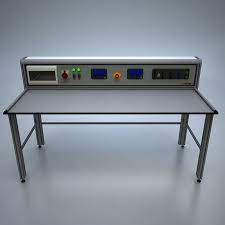 Zadanie nr 2 – Stoły elektrotechniczne na potrzeby laboratorium napędów elektrycznych. Zakup realizowany w ramach inwestycji „Modernizacja laboratoriów oraz zakup niezbędnego wyposażenia służącego w procesie dydaktyczno-naukowym”STÓŁ ELEKTROTECHNICZNY – 6 szt. - konstrukcja wykonana ze wsporników aluminiowych i wyposażona w regulowane nóżki do poziomowania, blat pokryty warstwą tworzywa sztucznego odpornego na przerysowania, - wymiary minimalne (W x S x G) 1000 x 1500 x 700 mm przy wysokości roboczej blatu min. 720 mm, czyli prostopadłościan na podstawie prostokąta 1mx1,5m i całość o wysokości min 0,7m. Wbudowane wyposażenie stołu: - przycisk bezpieczeństwa (grzybek) pozwalający na natychmiastowe odłączenie zasilania, - wbudowany przycisk START/STOP, - lampka kontrolna sygnalizująca załączenie napięcia, - komplet zabezpieczeń w tym: zabezpieczenie różnicowo-prądowe, nadmiarowo prądowe min. 16A, - wyprowadzone dwa komplety zacisków laboratoryjnych bananowych ( L1, N, PE) o zwiększonej wytrzymałości, - min. 6 gniazd 1 fazowych 230V zabezpieczonych zintegrowanym wyłącznikiem nadmiarowo-prądowym 16A, - brzegi stołu wykonane z wyoblonych profili aluminiowych, - wbudowane wyposażenie stołu w nadstawkę elektrotechniczną (gniazda, sygnalizacja), - panel czołowy z twardego PCV posiadający grafikę wykonaną metodą natryskową, - zasilacz prądu stałego o prądzie min. 2A, regulowany w zakresie od 0-30V. - Gwarancja: min. 24 miesiąceWymagania wobec DostawcyOkres gwarancji: minimum 24 miesiące Termin realizacji Termin realizacji maksymalnie do 30 dni (kalendarzowych) od dnia podpisania umowy. Termin płatności Termin płatności - 30 dni od daty wpływu prawidłowo wystawionej faktury do Zamawiającego.Przelew zostanie dokonany na rachunek wykonawcy, który jest zgodny z rachunkiem bankowym wskazanym w Wykazie podmiotów zarejestrowanych jako podatnicy VAT, niezarejestrowanych oraz wykreślonych i przywróconych do rejestru VAT. W przypadku wskazania rachunku bankowego niezgodnego z Wykazem, zapłata bez żądania odsetek za opóźnienie w zapłacie, nastąpi po wyjaśnieniu prawidłowości rachunku bankowego.Opis przygotowania oferty:Oferta powinna zawierać:Formularz oferty z określeniem cen jednostkowych brutto oraz ceny łącznej brutto za wykonanie przedmiotu zamówienia w ramach oferowanego zadania (załącznik nr 1 do zapytania ofertowego).Oferta musi zostać podpisana przez osoby upoważnione ze strony wykonawcy (wg KRS/wpisu do ewidencji lub na podstawie dołączonego pełnomocnictwa).Miejsce oraz termin składania ofert:Oferta powinna być przesłana  w terminie do dnia 13.09.2021 roku do godziny 10:00 na adres  
w siedzibie zamawiającego do Kancelarii pok. 73A, ul. Wały Chrobrego 1-2, 70-500 Szczecin lub na adres mailowy  bzp@am.szczecin.pl . b.  Oferty złożone po terminie nie będą rozpatrywane.  c.  Wykonawca może przed upływem terminu składania ofert zmienić lub wycofać swoją ofertę.  d. W toku badania i oceny ofert Zamawiający może żądać od Wykonawców wyjaśnień     dotyczących treści złożonych ofert. Oferty będą oceniane według kryterium:Kryterium cena 100 %Kryterium ceny dla każdego z zadań zostanie obliczone według następującego wzoru:(Cena najniższej oferty / Cena badanej oferty) x 100 = liczba punktów za kryterium cena.Dodatkowe informacje: Zamawiający zastrzega sobie prawo do: a)Zmiany lub odwołania niniejszego zapytania ofertowego, b)Zmiany warunków lub terminów prowadzonego zapytania ofertowego, c)Unieważnienia postępowania na każdym jego etapie bez podania przyczyny, a także do pozostawienia postępowania bez wyboru oferty, d) Zamawiający informuje, że w niniejszym postępowaniu Wykonawcom nie przysługują środki ochrony prawnej określone w ustawie z dnia 11.09.2019 r. – Prawo Zamówień Publicznych.  Umowa:Zamawiający będzie wymagał zawarcia pisemnej umowy wg wzoru wskazanego w załączniku nr 2 
do zapytania ofertowego.Ochrona danych osobowych:Klauzula informacyjna dla procedury udzielania zamówień wyłączonych ze stosowania ustawy Prawo zamówień publicznychZgodnie z art. 13 ust. 1 i 2 rozporządzenia Parlamentu Europejskiego i Rady (UE) 2016/679 z dnia 27 kwietnia 2016 r. w sprawie ochrony osób fizycznych w związku z przetwarzaniem danych osobowych i w sprawie swobodnego przepływu takich danych oraz uchylenia dyrektywy 95/46/WE (ogólne rozporządzenie o ochronie danych), dalej „RODO”, informujemy, że: administratorem Pani/Pana danych osobowych jest Akademia Morska w Szczecinie ul. Wały Chrobrego 1-2, 70-500 Szczecin, tel. (91) 48 09 400, am.szczecin.pl;dane kontaktowe do inspektora ochrony danych e-mail: iod@am.szczecin.pl;Pani/Pana dane osobowe dane osobowe przetwarzane będą na podstawie art. 6 ust. 1 lit. b RODO w celu związanym z niniejszym postępowaniem prowadzonym w trybie Zapytania ofertowego, tj. w procedurze wyboru wykonawcy i dalej w związku z realizowaną umową;odbiorcami danych osobowych będą osoby lub podmioty, którym udostępniona zostanie dokumentacja postępowania w oparciu o przepisy obowiązującego prawa, w tym w szczególności przepisy ustawy z 6 września 2001 r. o dostępie do informacji publicznej oraz podmiotom przetwarzającym dane w naszym imieniu, na podstawie umowy powierzenia danych;  Pani/Pana dane osobowe będą przechowywane do momentu zakończenia realizacji celów określonych w pkt. 3, a po tym czasie przez okres wymagany przez przepisy powszechnie obowiązującego prawa;podanie danych osobowych jest dobrowolne w celu zawarcia i wykonywania umowy łączącej Zamawiającego z Wykonawcą w ramach niniejszego postępowania prowadzonego w trybie Zapytania ofertowego, aczkolwiek odmowa ich podania uniemożliwi podjęcie współpracy pomiędzy ww. stronami;  w odniesieniu do Pani/Pana danych osobowych decyzje nie będą podejmowane w sposób zautomatyzowany, stosowanie do art. 22 RODO;posiada Pani/Pan:prawo dostępu do danych osobowych Pani/Pana dotyczących na podstawie art. 15 RODO;prawo do sprostowania Pani/Pana danych osobowych na podstawie art. 16 RODO;prawo do żądania usunięcia danych osobowych w przypadkach określonych w art. 17 RODO;na podstawie art. 18 RODO prawo żądania od administratora ograniczenia przetwarzania danych osobowych z zastrzeżeniem przypadków, o których mowa w art. 18 ust. 2 RODO;prawo do przenoszenia danych osobowych w przypadkach określonych w art. 20 RODO;prawo wniesienia sprzeciwu wobec przetwarzania danych osobowych w przypadkach określonych w art. 21 RODO;prawo do wniesienia skargi do Prezesa Urzędu Ochrony Danych Osobowych, gdy uzna Pani/Pan, że przetwarzanie danych osobowych Pani/Pana dotyczących narusza przepisy RODO.Wykaz załączników: Załącznik nr 1 – Formularz ofertowyZałącznik nr 2 – Wzór umowy………………………………………..Załącznik nr 1OFERTA W Y K O N A W C Y Dane WykonawcyOferujemy sprzedaż wraz z dostarczeniem stołów elektrotechnicznych dla Akademii Morskiej 
w Szczecinie w ramach zadania inwestycyjnego pn. ,,Modernizacja laboratoriów oraz zakup niezbędnego wyposażenia służącego w procesie dydaktyczno-naukowym” na warunkach i zasadach określonych w zapytaniu ofertowym po łącznej cenie (VAT 23% - dla porównania ofert):Zadanie nr 1 – Stoły elektrotechniczne na potrzeby laboratorium programowania układów 
i protokołów komunikacji cyfrowej. Zakup realizowany w ramach inwestycji „Modernizacja laboratoriów oraz zakup niezbędnego wyposażenia służącego w procesie dydaktyczno-naukowym” *Jednostkowa cena brutto: ............................................................ (za 1 szt.)(jednostkowa cena brutto słownie: .............................................................................................................................................................) Łączna cena brutto: ............................................................ (za 5 szt.)(łączna cena brutto słownie: ............................................................................................................) Okres bezpłatnej gwarancji: ………   miesięcy                                                                                   Oferowany produkt/model: .............................................................................................................. Termin realizacji maksymalnie do 30 dni (kalendarzowych) od dnia podpisania umowy. Czy wybór oferty będzie prowadził do powstania obowiązku podatkowego po stronie Zamawiającego  TAK/NIE*Jeżeli Wykonawca wskaże TAK (powstanie obowiązek podatkowy u Zamawiającego) Wykonawca wskazuje rodzaj towaru/usługi której ten obowiązek dotyczy ……………………………. (nazwa towaru/usługi).Cena netto (bez podatku VAT) ……………. (Uwaga! Dotyczy tylko dostaw/usług dla których obowiązek podatkowy przechodzi na Zamawiającego).W przypadku powstania obowiązku podatkowego po stronie Zamawiającego kwota netto będzie jednocześnie kwotą brutto.*niepotrzebne skreślić Zadanie nr 2 – Stoły elektrotechniczne na potrzeby laboratorium napędów elektrycznych. Zakup realizowany w ramach inwestycji „Modernizacja laboratoriów oraz zakup niezbędnego wyposażenia służącego w procesie dydaktyczno-naukowym” *Jednostkowa cena brutto: ............................................................ (za 1 szt.)(jednostkowa cena brutto słownie: .............................................................................................................................................................) Łączna cena brutto: ............................................................ (za 6 szt.)(łączna cena brutto słownie: ............................................................................................................) Okres bezpłatnej gwarancji: ………   miesięcy                                                                                   Oferowany produkt/model: .............................................................................................................. Termin realizacji maksymalnie do 30 dni (kalendarzowych) od dnia podpisania umowy. Czy wybór oferty będzie prowadził do powstania obowiązku podatkowego po stronie Zamawiającego  TAK/NIE*Jeżeli Wykonawca wskaże TAK (powstanie obowiązek podatkowy u Zamawiającego) Wykonawca wskazuje rodzaj towaru/usługi której ten obowiązek dotyczy ……………………………. (nazwa towaru/usługi).Cena netto (bez podatku VAT) ……………. (Uwaga! Dotyczy tylko dostaw/usług dla których obowiązek podatkowy przechodzi na Zamawiającego).W przypadku powstania obowiązku podatkowego po stronie Zamawiającego kwota netto będzie jednocześnie kwotą brutto.*niepotrzebne skreślić Oświadczenia WykonawcyOświadczam, że:Zapoznaliśmy się z opisem przedmiotu zamówienia i nie wnosimy żadnych zastrzeżeń oraz uzyskaliśmy niezbędne informacje do przygotowania oferty.Zapoznaliśmy się ze wzorem umowy stanowiącym załącznik do niniejszego zapytania ofertowego i nie wnosimy żadnych uwag i zastrzeżeń. Posiadamy niezbędną wiedzę, doświadczenie do realizacji niniejszego zamówienia.………………………………………….. 	……………………………………………………..      Data sporządzenia oferty 	                Podpis osoby upoważnionej do reprezentacji                                                                                            załącznik nr 2                                                                     WZÓR UMOWY                                                              Umowa nr WOZ/……/21zawarta w dniu ……………….2021 r w Szczeciniepomiędzy:Akademią Morską w Szczecinie, ul. Wały Chrobrego 1-2, 70-500 SzczecinREGON: 000145129NIP: 851-000-63-88 PKD: 85:42.Breprezentowaną przez:……………………………………………………………………zwaną dalej Zamawiającym,a…………………………………………………………..………………REGON: ………………………………………NIP: ……………………………………………KRS ……………/ wpis do ewidencji działalności gospodarczej pod nr ……..reprezentowaną przez:……………………………………………………………….…………….zwaną dalej Wykonawcą 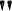 o następującej treści:Niniejsza umowa została sporządzona bez stosowania ustawy „Prawo zamówień publicznych” 
ze względu na okoliczność określoną w art. 2 ust. 1 pkt. 1 ustawy z dnia 11 września 2019 r.  § 1 Przedmiot umowyPrzedmiotem zamówienia jest sprzedaż wraz z dostarczeniem stołów elektrotechnicznych dla Akademii Morskiej w Szczecinie w ramach zadania inwestycyjnego pn. ,,Modernizacja laboratoriów oraz zakup niezbędnego wyposażenia służącego w procesie dydaktyczno-naukowym”, zgodnie ze złożoną ofertą, o parametrach wskazanych w opisie przedmiotu zamówienia stanowiącym załącznik nr 1 do umowy, po cenie:Zadanie nr 1 – Stoły elektrotechniczne na potrzeby laboratorium programowania układów 
i protokołów komunikacji cyfrowej. Zakup realizowany w ramach inwestycji „Modernizacja laboratoriów oraz zakup niezbędnego wyposażenia służącego w procesie dydaktyczno-naukowym”Cena jednostkowa brutto: .................................................................................................... (cena jednostkowa brutto słownie:..................................................................................................) Łączna cena brutto: ............................................................ ( za 5 szt.)(łączna cena brutto słownie: ............................................................................................................)Łączna cena netto (bez podatku VAT) ……………. (Uwaga! Dotyczy tylko dostaw/usług dla których obowiązek podatkowy przechodzi na Zamawiającego).  *(Łączna cena netto słownie: ………………………………………………………………………….)  *W przypadku powstania obowiązku podatkowego po stronie Zamawiającego kwota netto będzie jednocześnie kwotą brutto.* niepotrzebne skreślićGwarancja: ………………miesiące  Zadanie nr 2 – Stoły elektrotechniczne na potrzeby laboratorium napędów elektrycznych. Zakup realizowany w ramach inwestycji „Modernizacja laboratoriów oraz zakup niezbędnego wyposażenia służącego w procesie dydaktyczno-naukowym”Cena jednostkowa brutto: .................................................................................................... (cena jednostkowa brutto słownie:..................................................................................................) Łączna cena brutto: ............................................................ (za 6 szt.)(łączna cena brutto słownie: ............................................................................................................)Łączna cena netto (bez podatku VAT) ……………. (Uwaga! Dotyczy tylko dostaw/usług dla których obowiązek podatkowy przechodzi na Zamawiającego).  *(Łączna cena netto słownie: ………………………………………………………………………….)  *W przypadku powstania obowiązku podatkowego po stronie Zamawiającego kwota netto będzie jednocześnie kwotą brutto.* niepotrzebne skreślićGwarancja: ………………miesiące  Dostawa opisana w ust. 1 uważana będzie za zakończoną z wynikiem pozytywnym po jej  protokolarnym odbiorze bez zastrzeżeń przez Zamawiającego (protokół stanowi załącznik nr 2 do umowy). Wszystkie koszty, a w szczególności należności publiczno – prawne z tytułu obrotu przedmiotem zamówienia, koszty transportu, opakowania, ewentualne ubezpieczenie w czasie dostaw, ewentualne inne nieprzewidziane prace, nieuwzględnione w opisie przedmiotu zamówienia, 
a niezbędne do zrealizowania przedmiotu zamówienia, a także gwarancja i serwis gwarancyjny leżą po stronie wykonawcy. Wykonawca będzie/nie będzie zlecał  podwykonawcy następujące części zamówienia(wypełnić tylko w przypadku realizacji zamówienia przy udziale podwykonawców) część ………………………………… nazwa podwykonawcy ………………..część ………………………………… nazwa podwykonawcy ………………..§ 2 Realizacja przedmiotu umowyWykonawca zobowiązuje się sprzedać i dostarczyć Zamawiającemu przedmiot zamówienia 
w nieprzekraczalnym terminie do **: Zadanie nr 1 -  maksymalnie do 30 dni kalendarzowych od dnia podpisania umowyZadanie nr 2 -  maksymalnie do 30 dni kalendarzowych od dnia podpisania umowy** dostosować odpowiednio do zadań na które wybrano ofertę WykonawcyDostawa będzie dokonana transportem Wykonawcy na jego koszt i ryzyko. Wykonawca zobowiązany jest dostarczyć przedmiot umowy do pomieszczeń wskazanych przez Zamawiającego w budynku Akademii Morskiej w Szczecinie przy ul. Wały Chrobrego 1-2, 70-500 Szczecin. W razie stwierdzenia wad w przedmiocie umowy czynności odbiorowe przerywa się. Zamawiający wskaże Wykonawcy wady w formie pisemnej i wyznaczy mu termin, nie dłuższy niż 14 dni od momentu zgłoszenia na ich usunięcie. Po usunięciu przez Wykonawcę wad Strony przystąpią do kontynuowania odbioru zgodnie z ust 2.Za datę sprzedaży i dostarczenia przedmiotu umowy uważa się datę podpisania przez Strony bezusterkowego protokołu odbioru będącego załącznikiem nr 2 do umowy. Podpisany bezusterkowy protokół odbioru stanowi podstawę do wystawienia faktury.Sprzedaż wraz z dostawą uznaje się za kompletną w przypadku zrealizowania przedmiotu umowy   i dostarczenia faktury.Osobą upoważnioną do kontaktów z Wykonawcą w sprawie realizacji przedmiotowego zamówienia po stronie Zamawiającego jest Pan Maciej Kozak oraz Pani Izabela Urbańska. Zamawiający wymaga, aby przedmiot umowy był wolny od wad technicznych i prawnych, dobrej, jakości, w pełni sprawny,  dopuszczony do obrotu, zapakowany w oryginalne opakowanie dla danego produktu, zaopatrzone w etykiety identyfikujące dany produkt, określający jego parametry techniczne, jakościowe, funkcjonalne oraz użytkowe. Na przedmiocie umowy, jak również na opakowaniu musi znajdować się znak firmowy i określenie pochodzenia (producenta). Wykonawcy są zobowiązani  do poddania się kontroli prowadzonej przez Ministra, w tym do przekazania dokumentacji Ministrowi, złożenia wyjaśnień Ministrowi oraz zagwarantować prawo do wejścia upoważnionych pracowników Ministra na teren realizowania inwestycji.§ 3 Warunki płatnościZapłata nastąpi przelewem po wykonaniu danej części przedmiotu umowy w ramach danego zadania i jego protokolarnym odbiorze bez zastrzeżeń przez Zamawiającego, w terminie  do 30 dni licząc od dnia otrzymania prawidłowo wystawionej faktury, w złotych polskich na konto Wykonawcy nr ………………………………..……………………………….…………, które jest zgodne z rachunkiem bankowym wskazanym w Wykazie podmiotów zarejestrowanych jako podatnicy VAT, niezarejestrowanych oraz wykreślonych i przywróconych do rejestru VAT. 
W przypadku wskazania rachunku bankowego niezgodnego z Wykazem, zapłata bez żądania odsetek za opóźnienie w zapłacie, nastąpi po wyjaśnieniu prawidłowości rachunku bankowego.Zamawiający wymaga aby  w treści faktury znajdował się  zapis informujący, że dostawa **stołów elektrotechnicznych została dokonana w ramach zakupu na potrzeby laboratorium programowania układów i protokołów komunikacji cyfrowej (dotyczy zadania nr 1) **stołów elektrotechnicznych została dokonana w ramach zakupu na potrzeby laboratorium napędów elektrycznych (dotyczy zadania nr 2)** dostosować odpowiednio do zadań a w przypadku, gdy wykonawca realizuje więcej niż jedno zadanie faktura musi zostać wystawiona i opisana na każde zadanie osobnoWykonawca wystawi fakturę po podpisaniu przez obie strony bez zastrzeżeń protokołu odbioru według załącznika nr 2 do umowy.Strony ustalają, że Wykonawca dostarczy fakturę razem z obustronnie podpisanym protokołem odbioru.W przypadku opóźnienia w zapłacie naliczone zostaną odsetki ustawowe za każdy dzień opóźnienia. Podanie na fakturze terminu płatności innego niż w §3 ust. 1 nie zmienia warunków płatności.Za datę zapłaty uważa się dzień obciążenia rachunku bankowego Zamawiającego.§ 4 Gwarancja i rękojmia za wadyWykonawca udziela gwarancji producenta świadczonej na miejscu u klienta zgodnie z okresem 
i zasadami określonymi w ofercie Wykonawcy.Okres rękojmi za wady dostarczonego przedmiotu umowy wydłuża się do czasu trwania gwarancji. W razie wątpliwości przyjmuje się, że uprawnienia z rękojmi nie wygasają przed upływem okresu gwarancji.Termin gwarancji rozpoczyna bieg od daty sprzedaży, o której mowa w § 2 ust. 4.  W ramach udzielonej gwarancji Wykonawca zobowiązuje się przystąpić do napraw gwarancyjnych przedmiotu umowy, w terminie  48 godzin licząc od chwili zgłoszenia przez Zamawiającego  mailem bądź faksem wady i usunąć ją na własny koszt w terminie  ustalonym przez strony nie dłuższym jednak niż 14 dni od daty zgłoszenia wady. W przypadku nieprzystąpienia do usuwania wad, bądź nie usunięcia ich w terminach, o których mowa w zdaniu poprzednim  Zamawiający  uprawniony będzie do zlecenia usunięcia wad osobie trzeciej na koszt i ryzyko Wykonawcy bez potrzeby odrębnego wezwania. Wykonawca zapewni Zamawiającemu bezpłatne, doraźne konsultacje telefoniczne w jęz. polskim.§ 5 Kary umowneWykonawca zapłaci Zamawiającemu karę umowną z tytułu odstąpienia od całości lub części umowy przez  którąkolwiek ze Stron z przyczyn leżących po stronie Wykonawcy w wysokości 10% łącznej kwoty brutto danego zadania określonej w § 1 ust.1.Za niewłaściwe wykonanie przedmiotu umowy Wykonawca zapłaci na rzecz Zamawiającego karę umowną w wysokości 5% łącznej kwoty brutto danego zadania, określonej w § 1 ust. 1. Wykonawca zapłaci Zamawiającemu karę umowną za zwłokę  w wykonaniu przedmiotu umowy 
w stosunku do terminu określonego w §2 ust. 1 (np. zwłokę w dostarczeniu towaru, w uzupełnieniu ilości towaru lub w wymianie wadliwego towaru na pozbawiony od wad) w wysokości 0,5% łącznej kwoty brutto danego zadania, określonej w § 1 ust. 1 za każdy dzień zwłoki. Tytułem naliczenia kar umownych Zamawiający wystawi noty obciążeniowe będące jednocześnie wezwaniem do zapłaty. Zamawiający będzie upoważniony do potrącenia kwoty tych kar z faktury Wykonawcy.Odpowiedzialność Wykonawcy z tytułu zapłaty kar umownych przewidzianych w umowie ograniczona jest do 50 % łącznej kwoty brutto, określonej w § 1 ust. 1.Zamawiający zastrzega sobie prawo dochodzenia odszkodowania na zasadach ogólnych, 
do wysokości rzeczywiście poniesionej szkody w sytuacji, gdy wysokość szkody przekracza wartość zastrzeżonych kar umownych, w tym limitu, o którym mowa w ust. 5.Wykonawca nie może przenieść wierzytelności wynikających z niniejszej umowy na osobę trzecią.§ 6 Zmiany umowyZmiana postanowień niniejszej umowy wymaga formy pisemnej, pod rygorem nieważności, 
za zgodą obu Stron.Zmiany zawartej umowy mogą nastąpić w przypadku, gdy:ulegnie zmianie stan prawny w zakresie dotyczącym realizowanej umowy, który spowoduje konieczność zmiany sposobu wykonania zamówienia przez Wykonawcę;wystąpią  przeszkody o obiektywnym charakterze (zdarzenia nadzwyczajne, zewnętrzne 
i niemożliwe do zapobieżenia a więc mieszczące się w zakresie pojęciowym tzw. „siły wyższej.”) np. pogoda uniemożliwiająca wykonywanie umowy, zdarzenia nie leżące po żadnej ze stron umowy. Strony mają prawo do skorygowania uzgodnionych zobowiązań i przesunięcia terminu realizacji maksymalnie o czas trwania siły wyższej. Strony zobowiązują się do natychmiastowego poinformowania się nawzajem o wystąpieniu ww. przeszkód;3.    Gdy nastąpi zmiana stawki podatku od towarów i usług VAT w takim przypadku umowa nie        ulegnie zmianie w zakresie wysokości ceny brutto.4.	Strony dopuszczają możliwość zmian redakcyjnych, omyłek pisarskich oraz zmian będących następstwem zmian danych ujawnionych w rejestrach publicznych bez konieczności sporządzania aneksu.§ 7 Odstąpienie od umowyNiezależnie od uprawnienia do odstąpienia od umowy przysługującego Zamawiającemu na podstawie przepisów księgi III tytułu VII kodeksu cywilnego, Zamawiający zastrzega sobie prawo odstąpienia od  umowy (lub od jej części) w terminie 30 dni od dnia zaistnienia następujących okoliczności : zawinionego przez Wykonawcę niedotrzymania terminu realizacji umowy, realizacji umowy z nienależytą starannością,W razie zaistnienia istotnej zmiany okoliczności powodującej, że wykonanie umowy nie leży 
w interesie publicznym, czego nie można było przewidzieć w chwili zawarcia umowy, Zamawiający może odstąpić od umowy w terminie 30 dni od powzięcia wiadomości o tych okolicznościach. 
W takim przypadku Wykonawca może żądać wyłącznie wynagrodzenia należnego z tytułu wykonania części umowy.Odstąpienie od umowy nastąpi w formie pisemnej pod rygorem nieważności i jest skuteczne 
z chwilą doręczenia go Wykonawcy, zaś w przypadku odmowy przyjęcia pisma lub niepodjęcia korespondencji wysłanej na adres Wykonawcy, po upływie 7 dni od dnia, w którym Wykonawca mógł zapoznać się z treścią pisma.§ 8 RodoW przypadku udostępnienia Zamawiającemu danych osobowych osób trzecich wskazanych 
w Umowie lub w późniejszym kontakcie Stron jako osoby odpowiedzialne za realizację Umowy lub osoby do kontaktu, Wykonawca zobowiązuje się przekazać osobom, których dane udostępnił poniższą Klauzulę Informacyjną:„Zgodnie z art. 14 ust. 1-4 rozporządzenia Parlamentu Europejskiego i Rady (UE) 2016/679 z dnia 27 kwietnia 2016 r. w sprawie ochrony osób fizycznych w związku z przetwarzaniem danych osobowych i w sprawie swobodnego przepływu takich danych oraz uchylenia dyrektywy 95/46/WE (ogólne rozporządzenie o ochronie danych), dalej „RODO”, informujemy, że: Akademia Morska w Szczecinie ul. Wały Chrobrego 1-2, 70-500 Szczecin, tel. (91) 48 09 400, am.szczecin.pl pozyskała Pani/Pana dane osobowe w ramach niniejszej umowy;dane kontaktowe do inspektora ochrony danych e-mail: iod@am.szczecin.pl;Pani/Pana dane osobowe są niezbędne do zawarcia i wykonania umowy, której jest Pani/Pan stroną/w której został/-a Pani/Pan wskazany/-na jako osoba odpowiedzialna za wykonanie umowy lub osoba do kontaktu, w związku z powyższym Pani/Pana dane osobowe będą przetwarzane na podstawie przepisu art. 6 ust. 1 lit. b, f RODO w celu prawidłowego oraz zgodnego z zamiarem stron wykonywania umowy, a także dochodzenia roszczeń wynikających z przepisów prawa. Jest Pani/Pan zobowiązany/-na do podania danych osobowych. Konsekwencją niepodania danych osobowych będzie niemożność zawarcia umowy lub utrudnienia w jej prawidłowym realizowaniu;odbiorcami danych osobowych będą osoby lub podmioty, którym udostępniona zostanie dokumentacja postępowania w oparciu o przepisy obowiązującego prawa, oraz podmioty przetwarzające dane w naszym imieniu, na podstawie umowy powierzenia danych;  Pani/Pana dane osobowe będą przechowywane do momentu zakończenia realizacji celów określonych w pkt. 3, a po tym czasie przez okres wymagany przez przepisy powszechnie obowiązującego prawa;w odniesieniu do Pani/Pana danych osobowych decyzje nie będą podejmowane w sposób zautomatyzowany, stosownie do art. 22 RODO;posiada Pani/Pan:prawo dostępu do danych osobowych Pani/Pana dotyczących na podstawie art. 15 RODO;prawo do sprostowania Pani/Pana danych osobowych na podstawie art. 16 RODO;prawo do żądania usunięcia danych osobowych w przypadkach określonych w art. 17 RODO;na podstawie art. 18 RODO prawo żądania od administratora ograniczenia przetwarzania danych osobowych z zastrzeżeniem przypadków, o których mowa w art. 18 ust. 2 RODO;prawo do przenoszenia danych osobowych w przypadkach określonych w art. 20  RODO;prawo wniesienia sprzeciwu wobec przetwarzania danych osobowych w przypadkach określonych 
w art. 21 RODO;prawo do wniesienia skargi do Prezesa Urzędu Ochrony Danych Osobowych, gdy uzna Pani/Pan, że przetwarzanie danych osobowych Pani/Pana dotyczących narusza przepisy RODO.”.”.”,§ 9 Rozstrzyganie sporówW sprawach nieuregulowanych  niniejszą umową mają zastosowanie odpowiednie przepisy prawa polskiego, w szczególności Kodeksu Cywilnego.Wszelkie spory powstałe na tle realizacji niniejszej umowy rozstrzygane będą przez rzeczowo właściwy Sąd dla siedziby Zamawiającego.§ 10 Postanowienia ogólneUmowa została sporządzona w dwóch jednobrzmiących egzemplarzach, po jednym dla każdej ze stron.Strony zobowiązują się do wskazania zmian adresów do doręczeń pod rygorem przyjęcia, 
że korespondencja wysłana pod adres dotychczasowy jest doręczana skutecznie. Strony zgodnie oświadczają iż w przypadku, gdy którekolwiek z postanowień niniejszej Umowy zostaną uznane za nieważne lub bezskuteczne, pozostałe postanowienia niniejszej umowy zachowują pełną moc i skuteczność. Postanowienia nieważne lub bezskuteczne zostaną zastąpione postanowieniami, które w sposób prawnie dopuszczalny będą jak najbardziej zbliżone do woli Stron wyrażonej w Umowie.      WYKONAWCA				                  ZAMAWIAJĄCYZałącznik nr 1 do umowyOPIS PRZEDMIOTU ZAMÓWIENIADostawa stołów elektrotechnicznych dla Akademii Morskiej w Szczecinie w ramach zadania inwestycyjnego pn. ,,Modernizacja laboratoriów oraz zakup niezbędnego wyposażenia służącego w procesie dydaktyczno-naukowym”Zadanie nr 1 Stoły elektrotechniczne na potrzeby Laboratorium programowania układów 
i protokołów komunikacji cyfrowej. Zakup realizowany w ramach inwestycji „Modernizacja laboratoriów oraz zakup niezbędnego wyposażenia służącego w procesie dydaktyczno-naukowym”STÓŁ ELEKTROTECHNICZNY – 5 szt. - konstrukcja wykonana ze wsporników aluminiowych i wyposażona w regulowane nóżki do poziomowania, blat pokryty warstwą tworzywa sztucznego odpornego na przerysowania, - wymiary minimalne (W x S x G) 1000 x 1500 x 700 mm przy wysokości roboczej blatu min. 720 mm, czyli prostopadłościan na podstawie prostokąta 1mx1,5m i całość o wysokości min 0,7m. Wbudowane wyposażenie stołu: - przycisk bezpieczeństwa (grzybek) pozwalający na natychmiastowe odłączenie zasilania, - wbudowany przycisk START/STOP, - lampka kontrolna sygnalizująca załączenie napięcia, - komplet zabezpieczeń w tym: zabezpieczenie różnicowo-prądowe, nadmiarowo prądowe min. 16A, - wyprowadzone dwa komplety zacisków laboratoryjnych bananowych ( L1, N, PE) o zwiększonej wytrzymałości, - min. 6 gniazd 1 fazowych 230V zabezpieczonych zintegrowanym wyłącznikiem nadmiarowo-prądowym 16A, - brzegi stołu wykonane z wyoblonych profili aluminiowych, - wbudowane wyposażenie stołu w nadstawkę elektrotechniczną (gniazda, sygnalizacja), - panel czołowy z twardego PCV posiadający grafikę wykonaną metodą natryskową, - zasilacz prądu stałego o prądzie min. 2A, regulowany w zakresie od 0-30V. - Gwarancja: min. 24 miesiąceZdjęcie poglądoweZadanie nr 2 Stoły elektrotechniczne na potrzeby Laboratorium napędów elektrycznych. Zakup realizowany w ramach inwestycji „Modernizacja laboratoriów oraz zakup niezbędnego wyposażenia służącego w procesie dydaktyczno-naukowym”STÓŁ ELEKTROTECHNICZNY – 6 szt. - konstrukcja wykonana ze wsporników aluminiowych i wyposażona w regulowane nóżki do poziomowania, blat pokryty warstwą tworzywa sztucznego odpornego na przerysowania, - wymiary minimalne (W x S x G) 1000 x 1500 x 700 mm przy wysokości roboczej blatu min. 720 mm, czyli prostopadłościan na podstawie prostokąta 1mx1,5m i całość o wysokości min 0,7m. Wbudowane wyposażenie stołu: - przycisk bezpieczeństwa (grzybek) pozwalający na natychmiastowe odłączenie zasilania, - wbudowany przycisk START/STOP, - lampka kontrolna sygnalizująca załączenie napięcia, - komplet zabezpieczeń w tym: zabezpieczenie różnicowo-prądowe, nadmiarowo prądowe min. 16A, - wyprowadzone dwa komplety zacisków laboratoryjnych bananowych ( L1, N, PE) o zwiększonej wytrzymałości, - min. 6 gniazd 1 fazowych 230V zabezpieczonych zintegrowanym wyłącznikiem nadmiarowo-prądowym 16A, - brzegi stołu wykonane z wyoblonych profili aluminiowych, - wbudowane wyposażenie stołu w nadstawkę elektrotechniczną (gniazda, sygnalizacja), - panel czołowy z twardego PCV posiadający grafikę wykonaną metodą natryskową, - zasilacz prądu stałego o prądzie min. 2A, regulowany w zakresie od 0-30V. - Gwarancja: min. 24 miesiąceZdjęcie poglądoweZałącznik nr 2 do umowy                                                                                                                Szczecin, dn.……………2021 r.WZÓRAkademia Morska w Szczecinieul. Wały Chrobrego 1-270 – 500 SzczecinNr sprawy: WOZ/06843-07052/21PROTOKÓŁ odbioru UWAGI: …………………………………………………………………………………………………………………………………………………………………………………………………………………………Symbol /Numer sprawy:WOZ/06843-07052/21Przygotował:DZIAŁ ZAMÓWIEŃ PUBLICZNYCHul. Wały Chrobrego 1-2	70 -500 Szczecinwww.am.szczecin.pl	e-mail:bzp@am.szczecin.pltelefon (+48 91) 480 95 31	(+48 91) 480 94 91Nazwa FirmyAdres, tel., e-mailNIPREGONKRSOsoba uprawniona do kontaktów Lp.Przedmiot zamówieniaIlośćUwagi1.2.3.Przekazał:Podpis upoważnionego pracownika Wykonawcy………………………………..Odebrał:Podpis ………………………………..